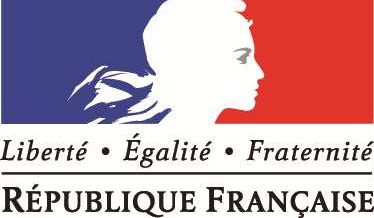 Annexe 2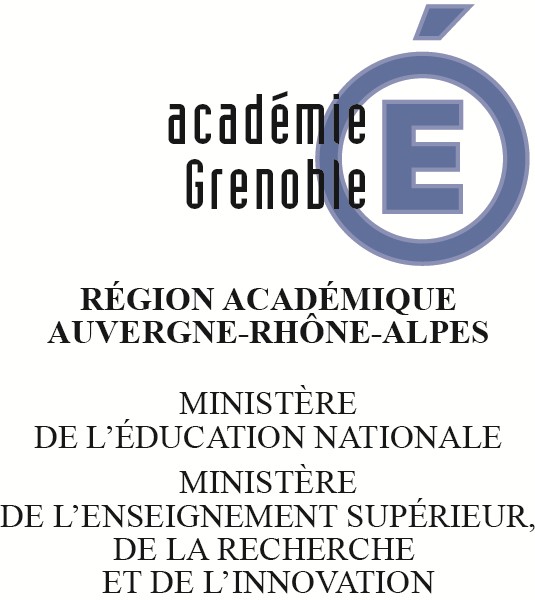 Avis de l'équipe enseignante pour la demande de Plan d'Accompagnement PersonnaliséLe PAP s’adresse aux élèves dont les difficultés scolaires persistent malgré une pédagogie adaptée et individualisée et malgré des renforcements organisés dans le cadre d’un PPRE écrit et évalué ou autre aménagement pédagogique, ayant pour origine un plusieurs troubles des apprentissages.Demande faite par :	parents		élève majeur		équipe pédagogique (conseil de maitres, conseil de classe, prof. principal)Nom et prénom de l'élève : ……………………….	Date de Naissance : …………Etablissement scolaire : ……………………………Classe : …………  Année scolaire : ………....…..L'élève est en difficulté scolaire   NON	 OUI (Précisez : matières, situations pédagogiques)……………………………………………………………………………………………………………………………….…………………………………………………….……………..…………….…………………………………………….Quels aménagements sont déjà en place ? ………………………….…………………….…………………….........…………………………………………………….……………..…………….…………………………………………….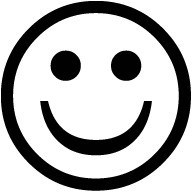 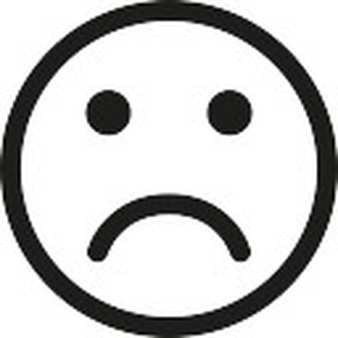 Les répercussions sur le parcours scolaire de l'élève sont :  Faibles ou modérées   Fortes	 Très fortesL'élève a besoin d'adaptations en situation d'évaluation :	 NON	 OUIPour le second degré : l'élève a-t-il bénéficié de mesures particulières pour un autre examen ou concours ? NON	 OUI (lequel) :Remarques éventuelles de l'équipe éducative :	Signature et qualité du signataire(Fiche à transmettre ensuite par l'établissement pour avis au médecin de l'éducation nationale avec les pièces médicales de l'élève sous pli cacheté)DIFFICULTES RENCONTREES01234Entourer de 0 = pas de difficulté à 4 = difficultés majeuresEntourer de 0 = pas de difficulté à 4 = difficultés majeuresEntourer de 0 = pas de difficulté à 4 = difficultés majeuresEntourer de 0 = pas de difficulté à 4 = difficultés majeuresEntourer de 0 = pas de difficulté à 4 = difficultés majeuresEntourer de 0 = pas de difficulté à 4 = difficultés majeuresEn expression orale01234En lecture de textes ou d'énoncés01234En lecture d'images, cartes, figures01234En compréhension du texte lu01234En logique, raisonnement01234En langue vivante01234Pour finir les contrôles dans les délais impartis01234Pour fournir un travail écrit01234(Préciser : Fatigabilité, écriture peu oupas lisible, difficultés en production ou en copie …pas lisible, difficultés en production ou en copie …pas lisible, difficultés en production ou en copie …pas lisible, difficultés en production ou en copie …pas lisible, difficultés en production ou en copie …pas lisible, difficultés en production ou en copie …pas lisible, difficultés en production ou en copie …Pour orthographier même les mots courants01234(erreurs, écriture phonétique)Pour s'exprimer dans le cadre d'un exposé oral01234Pour maintenir son attention01234Autres : préciser…………………………01234